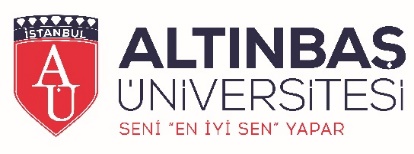 1. Adı Soyadı Onur Ağma2. Doğum Tarihi 13.04.19903. Unvanı          Araştırma Görevlisi4. FakültesiMühendislik ve Mimarlık Fakültesi / Elektrikli, Otonom ve İnsansız Araçlar Uygulama ve Araştırma Merkezi (AUTONOM)5. BölümüMakine Mühendisliği4. Öğrenim Durumu DereceAlanÜniversiteYıl4. Öğrenim Durumu Lisans Makine MühendisliğiMersin Üniversitesi 20124. Öğrenim Durumu Y. Lisans Makine Mühendisliğiİstanbul Üniversitesi 20154. Öğrenim Durumu Y. LisansNano Bilim ve Nano Mühendislikİstanbul Teknik Üniversitesi20164. Öğrenim Durumu Doktora Makine MühendisliğiYıldız Teknik Üniversitesi Devam5. Akademik UnvanlarUnvanÜniversitesiTarihi5. Akademik UnvanlarDr. Öğretim Üyesi 5. Akademik UnvanlarDoçentlik 5. Akademik UnvanlarProfesörlük 6. Yönetilen Yüksek Lisans ve Doktora TezleriTez AdıDanışmanYılı6. 1. Yönetilen Yüksek Lisans Tezleri6. 1. Yönetilen Yüksek Lisans Tezleri6. 1. Yönetilen Yüksek Lisans Tezleri6. 1. Yönetilen Yüksek Lisans Tezleri6. 1. Yönetilen Yüksek Lisans Tezleri6. Yönetilen Yüksek Lisans ve Doktora TezleriTez AdıDanışmanYılı6. 2. Yönetilen Doktora Tezleri6. 2. Yönetilen Doktora Tezleri6. 2. Yönetilen Doktora Tezleri6. 2. Yönetilen Doktora Tezleri6. 2. Yönetilen Doktora Tezleri7. YayınlarMakale / Tebliğ BaşlığıDergi / Konferans AdıYeriYayın TarihiSayfaEş Yazar7. Yayınlar7.1. Uluslararası hakemli dergilerde yayınlanan makalelerA review on non-electro nanofibre spinningtechniquesRSC Advances2016187. Yayınlar7.2. Uluslararası diğer hakemli dergilerde yayınlanan makalelerUltrasonic coating of nanofibrouswebs: a feasible approach to photocatalytic water filters J. Coat. Technol. Res2015 77. Yayınlar7.3. Uluslararası bilimsel toplantılarda sunulan ve bildiri kitabında (Proceedings) basılan bildiriler Methylene blue degredation overultrasonically modified photocatalytic water filters AUTEX 2014 World Textile Conference Bursa/Türkiye2014 7. YayınlarFabrication of Boron NanoparticleContaining Carbon Nanofiber Webs for Anode Material of Lithium-ion Secondary BatteriesANM 2014 5th International Conference on Advanced NanomaterialsAveiro/PORTUGAL20147. YayınlarInvestigating the Doping Effect on TiO2for Water Treatment under UV-LED Photocatalytic Filtration UniSPEA10: 10th EuropeanMeeting on Solar Chemistry and Photocatalysis: Environmental Applications.Almeria/ Spain20187. Yayınlar7.4. Ulusal hakemli dergilerde yayınlanan makaleler 7. Yayınlar7.5. Ulusal hakemli dergilerde yayınlanan makaleler7. Yayınlar7.6. Ulusal bilimsel toplantılarda sunulan ve bildiri kitabında basılan bildirilerFunctional coatings fornanofibrous water purification membranesNIA 2015: Nonwovens Innovation Academy.Leeds/ United Kingdom20157. Yayınlar7.7. Diğer yayınlarKarbon nanotüp takviyeli kompozit malzemelerin termal, elektriksel ve mekanik özelliklerinin tespiti İstanbul Üniversitesi Yüksek Lisans Tezi İstanbul 20157. YayınlarElektroforetik depozisyon yöntemiyle nano hibrit fotokatalitik filtre üretimiİstanbul Teknik Üniversitesi Yüksek Lisans Teziİstanbul20167. Yayınlar7.8. Akademik Çeviriler7.9. Yazılan Ulusal Kitaplar Yazar, Eş Yazar, Kitap Başlığı, Yayın Evi, Yayın Tarihi7.10. Yazılan Uluslararası Kitaplar Yazar, Eş Yazar, Kitap Başlığı, Yayın Evi, Yayın Tarihi7.11. Yazılan Ulusal Kitaplarda BölümlerYazar, Eş Yazar, Bölüm Başlığı, Kitap İçerisinde, Editör/Editörler, Yayın Evi, Yayın Tarihi, Sayfa7.12. Yazılan Uluslararası Kitaplarda BölümlerYazar, Eş Yazar, Bölüm Başlığı, Kitap İçerisinde, Editör/Editörler, Yayın Evi, Yayın Tarihi, Sayfa8. Projeler-Karbon nanotüp takviyeli kompozit malzeme geliştirme TÜBİTAK 1001- İTÜ/BOEİNG Ar-Ge Projesi, İleri Filtrasyon Teknolojisi – Uçucu Organik BileşenlerinUzaklaştırılması- Altınbaş Üniversitesi Elektrikli Araç Geliştirme Projesi- BAP Projesi – 2018-2021- Araştırmacı- Altınbaş Üniversitesi Elektrikli Araç Projesi EVA -2018-Halen – Danışman- Altınbaş Üniversitesi Otonom Araç Projesi EVA-Otonom -2018-Halen – Danışman- Altınbaş Üniversitesi İnsansız Hava Aracı Projesi- TUAV- 2020-Halen – Danışman- Altınbaş Üniversitesi İnsansız Sualtı Aracı Projesi EVAROV -2020-Halen – Danışman- Altınbaş Üniversitesi Roket Projesi EVAX -2021-Halen – Danışman8. Projeler-Karbon nanotüp takviyeli kompozit malzeme geliştirme TÜBİTAK 1001- İTÜ/BOEİNG Ar-Ge Projesi, İleri Filtrasyon Teknolojisi – Uçucu Organik BileşenlerinUzaklaştırılması- Altınbaş Üniversitesi Elektrikli Araç Geliştirme Projesi- BAP Projesi – 2018-2021- Araştırmacı- Altınbaş Üniversitesi Elektrikli Araç Projesi EVA -2018-Halen – Danışman- Altınbaş Üniversitesi Otonom Araç Projesi EVA-Otonom -2018-Halen – Danışman- Altınbaş Üniversitesi İnsansız Hava Aracı Projesi- TUAV- 2020-Halen – Danışman- Altınbaş Üniversitesi İnsansız Sualtı Aracı Projesi EVAROV -2020-Halen – Danışman- Altınbaş Üniversitesi Roket Projesi EVAX -2021-Halen – Danışman8. Projeler-Karbon nanotüp takviyeli kompozit malzeme geliştirme TÜBİTAK 1001- İTÜ/BOEİNG Ar-Ge Projesi, İleri Filtrasyon Teknolojisi – Uçucu Organik BileşenlerinUzaklaştırılması- Altınbaş Üniversitesi Elektrikli Araç Geliştirme Projesi- BAP Projesi – 2018-2021- Araştırmacı- Altınbaş Üniversitesi Elektrikli Araç Projesi EVA -2018-Halen – Danışman- Altınbaş Üniversitesi Otonom Araç Projesi EVA-Otonom -2018-Halen – Danışman- Altınbaş Üniversitesi İnsansız Hava Aracı Projesi- TUAV- 2020-Halen – Danışman- Altınbaş Üniversitesi İnsansız Sualtı Aracı Projesi EVAROV -2020-Halen – Danışman- Altınbaş Üniversitesi Roket Projesi EVAX -2021-Halen – Danışman8. Projeler-Karbon nanotüp takviyeli kompozit malzeme geliştirme TÜBİTAK 1001- İTÜ/BOEİNG Ar-Ge Projesi, İleri Filtrasyon Teknolojisi – Uçucu Organik BileşenlerinUzaklaştırılması- Altınbaş Üniversitesi Elektrikli Araç Geliştirme Projesi- BAP Projesi – 2018-2021- Araştırmacı- Altınbaş Üniversitesi Elektrikli Araç Projesi EVA -2018-Halen – Danışman- Altınbaş Üniversitesi Otonom Araç Projesi EVA-Otonom -2018-Halen – Danışman- Altınbaş Üniversitesi İnsansız Hava Aracı Projesi- TUAV- 2020-Halen – Danışman- Altınbaş Üniversitesi İnsansız Sualtı Aracı Projesi EVAROV -2020-Halen – Danışman- Altınbaş Üniversitesi Roket Projesi EVAX -2021-Halen – Danışman8. Projeler-Karbon nanotüp takviyeli kompozit malzeme geliştirme TÜBİTAK 1001- İTÜ/BOEİNG Ar-Ge Projesi, İleri Filtrasyon Teknolojisi – Uçucu Organik BileşenlerinUzaklaştırılması- Altınbaş Üniversitesi Elektrikli Araç Geliştirme Projesi- BAP Projesi – 2018-2021- Araştırmacı- Altınbaş Üniversitesi Elektrikli Araç Projesi EVA -2018-Halen – Danışman- Altınbaş Üniversitesi Otonom Araç Projesi EVA-Otonom -2018-Halen – Danışman- Altınbaş Üniversitesi İnsansız Hava Aracı Projesi- TUAV- 2020-Halen – Danışman- Altınbaş Üniversitesi İnsansız Sualtı Aracı Projesi EVAROV -2020-Halen – Danışman- Altınbaş Üniversitesi Roket Projesi EVAX -2021-Halen – Danışman9. İdari GörevlerGöreviYeriTarihi9. İdari Görevler9. İdari Görevler9. İdari Görevler9. İdari Görevler9. İdari Görevler9. İdari Görevler9. İdari Görevler9. İdari Görevler9. İdari Görevler10. Bilimsel ve Mesleki Kuruluşlara Üyelikler Kuruluşun AdıAkademisyenin GöreviTarihi10. Bilimsel ve Mesleki Kuruluşlara Üyelikler 10.1. Uluslararası Akademik ve Araştırma Kuruluşlarına Üyelikler10. Bilimsel ve Mesleki Kuruluşlara Üyelikler 10.1. Uluslararası Akademik ve Araştırma Kuruluşlarına Üyelikler10. Bilimsel ve Mesleki Kuruluşlara Üyelikler 10.2. Ziyaretçi Öğretim Üyelikleri10. Bilimsel ve Mesleki Kuruluşlara Üyelikler 10.2. Ziyaretçi Öğretim Üyelikleri10. Bilimsel ve Mesleki Kuruluşlara Üyelikler 10.3. Hakemlikler10. Bilimsel ve Mesleki Kuruluşlara Üyelikler 10.3. Hakemlikler11. Burslar ve Ödüller11. Burslar ve ÖdüllerBurs / Ödül / Program AdıBurs / Ödül / Program AdıBurs / Ödül / Program AdıBurs / Ödül / Program AdıTarihi11. Burslar ve Ödüller11. Burslar ve ÖdüllerTÜBİTAK Proje BursiyeriTÜBİTAK Proje BursiyeriTÜBİTAK Proje BursiyeriTÜBİTAK Proje Bursiyeri 2014-201511. Burslar ve Ödüller11. Burslar ve ÖdüllerİTÜ/Boeing Proje BursiyeriİTÜ/Boeing Proje BursiyeriİTÜ/Boeing Proje BursiyeriİTÜ/Boeing Proje Bursiyeri2015-201811. Burslar ve Ödüller11. Burslar ve Ödüller YÖK100/2000 Bursiyeri YÖK100/2000 Bursiyeri YÖK100/2000 Bursiyeri YÖK100/2000 Bursiyeri2018 11. Burslar ve Ödüller11. Burslar ve ÖdüllerTÜBİTAK Efficiency Challenge Elektromobil Performans 3.lüğü/Danışman TÜBİTAK Efficiency Challenge Elektromobil Performans 3.lüğü/Danışman TÜBİTAK Efficiency Challenge Elektromobil Performans 3.lüğü/Danışman TÜBİTAK Efficiency Challenge Elektromobil Performans 3.lüğü/Danışman 201911. Burslar ve Ödüller11. Burslar ve ÖdüllerTÜBİTAK Efficiency Challenge Elektromobil Jüri Özel Ödülü / DanışmanTÜBİTAK Efficiency Challenge Elektromobil Jüri Özel Ödülü / DanışmanTÜBİTAK Efficiency Challenge Elektromobil Jüri Özel Ödülü / DanışmanTÜBİTAK Efficiency Challenge Elektromobil Jüri Özel Ödülü / Danışman201911. Burslar ve Ödüller11. Burslar ve ÖdüllerTÜBİTAK Efficiency Challenge  Tanıtım ve Yaygınlaştırma Ödülü, DanışmanTÜBİTAK Efficiency Challenge  Tanıtım ve Yaygınlaştırma Ödülü, DanışmanTÜBİTAK Efficiency Challenge  Tanıtım ve Yaygınlaştırma Ödülü, DanışmanTÜBİTAK Efficiency Challenge  Tanıtım ve Yaygınlaştırma Ödülü, Danışman201911. Burslar ve Ödüller11. Burslar ve ÖdüllerTÜBİTAK Efficiency Challenge Tanıtım ve Yaygınlaştırma Ödülü, DanışmanTÜBİTAK Efficiency Challenge Tanıtım ve Yaygınlaştırma Ödülü, DanışmanTÜBİTAK Efficiency Challenge Tanıtım ve Yaygınlaştırma Ödülü, DanışmanTÜBİTAK Efficiency Challenge Tanıtım ve Yaygınlaştırma Ödülü, Danışman202011. Burslar ve Ödüller11. Burslar ve ÖdüllerTÜBİTAK Efficiency Challenge Elektromobil Performans 3.lüğü/Danışman TÜBİTAK Efficiency Challenge Elektromobil Performans 3.lüğü/Danışman TÜBİTAK Efficiency Challenge Elektromobil Performans 3.lüğü/Danışman TÜBİTAK Efficiency Challenge Elektromobil Performans 3.lüğü/Danışman 202111. Burslar ve Ödüller11. Burslar ve ÖdüllerTÜBİTAK Efficiency Challenge Tanıtım ve Yaygınlaştırma Ödülü, DanışmanTÜBİTAK Efficiency Challenge Tanıtım ve Yaygınlaştırma Ödülü, DanışmanTÜBİTAK Efficiency Challenge Tanıtım ve Yaygınlaştırma Ödülü, DanışmanTÜBİTAK Efficiency Challenge Tanıtım ve Yaygınlaştırma Ödülü, Danışman202111. Burslar ve Ödüller11. Burslar ve ÖdüllerTEKNOFEST Robotaksi Yarışı En İyi Takım Ruhu, DanışmanTEKNOFEST Robotaksi Yarışı En İyi Takım Ruhu, DanışmanTEKNOFEST Robotaksi Yarışı En İyi Takım Ruhu, DanışmanTEKNOFEST Robotaksi Yarışı En İyi Takım Ruhu, Danışman202112. Son 2 yılda verilen dersler Akademik YılAkademik YılDönemDersin AdıYüksek Lisans / Doktora DersiYüksek Lisans / Doktora Dersi12. Son 2 yılda verilen dersler Akademik YılAkademik YılDönemDersin AdıYüksek Lisans / Doktora DersiYüksek Lisans / Doktora Dersi12. Son 2 yılda verilen dersler 2019-20202019-2020Güz ME341 Manufacturing Process Lab.12. Son 2 yılda verilen dersler 2019-20202019-2020Güz ME322 Mechanical Eng. System Lab.12. Son 2 yılda verilen dersler 2019-20202019-2020Güz12. Son 2 yılda verilen dersler 2019-20202019-2020Güz12. Son 2 yılda verilen dersler 2019-20202019-2020Güz12. Son 2 yılda verilen dersler 2019-20202019-2020Güz12. Son 2 yılda verilen dersler 2019-20202019-2020BaharME220 Engineering Material Lab.12. Son 2 yılda verilen dersler 2019-20202019-2020BaharIE258 Manufacturing Process Lab.12. Son 2 yılda verilen dersler 2019-20202019-2020BaharEND258 İmalat Süreçleri Lab.12. Son 2 yılda verilen dersler 2019-20202019-2020Bahar12. Son 2 yılda verilen dersler 2019-20202019-2020Bahar12. Son 2 yılda verilen dersler 2019-20202019-2020Bahar12. Son 2 yılda verilen dersler 2019-20202019-2020Bahar12. Son 2 yılda verilen dersler 2020-20212020-2021GüzME341 Manufacturing Process Lab.12. Son 2 yılda verilen dersler 2020-20212020-2021Güz12. Son 2 yılda verilen dersler 2020-20212020-2021Güz12. Son 2 yılda verilen dersler 2020-20212020-2021Güz12. Son 2 yılda verilen dersler 2020-20212020-2021Güz12. Son 2 yılda verilen dersler 2020-20212020-2021Güz12. Son 2 yılda verilen dersler 2020-20212020-2021BaharME220 Engineering Material Lab.12. Son 2 yılda verilen dersler 2020-20212020-2021BaharIE258 Manufacturing Process Lab.12. Son 2 yılda verilen dersler 2020-20212020-2021BaharEND258 İmalat Süreçleri Lab.12. Son 2 yılda verilen dersler 2020-20212020-2021Bahar12. Son 2 yılda verilen dersler 2020-20212020-2021Bahar12. Son 2 yılda verilen dersler 2020-20212020-2021Bahar